                   Name ____________________Colourful pulses
Colour each pulse correctly. Draw some other foods that are the same colour.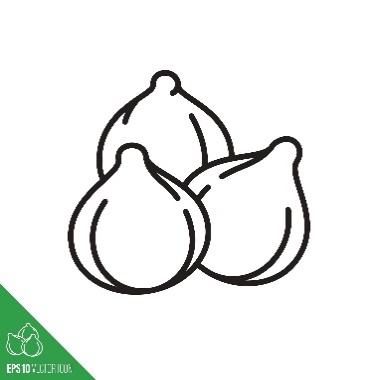 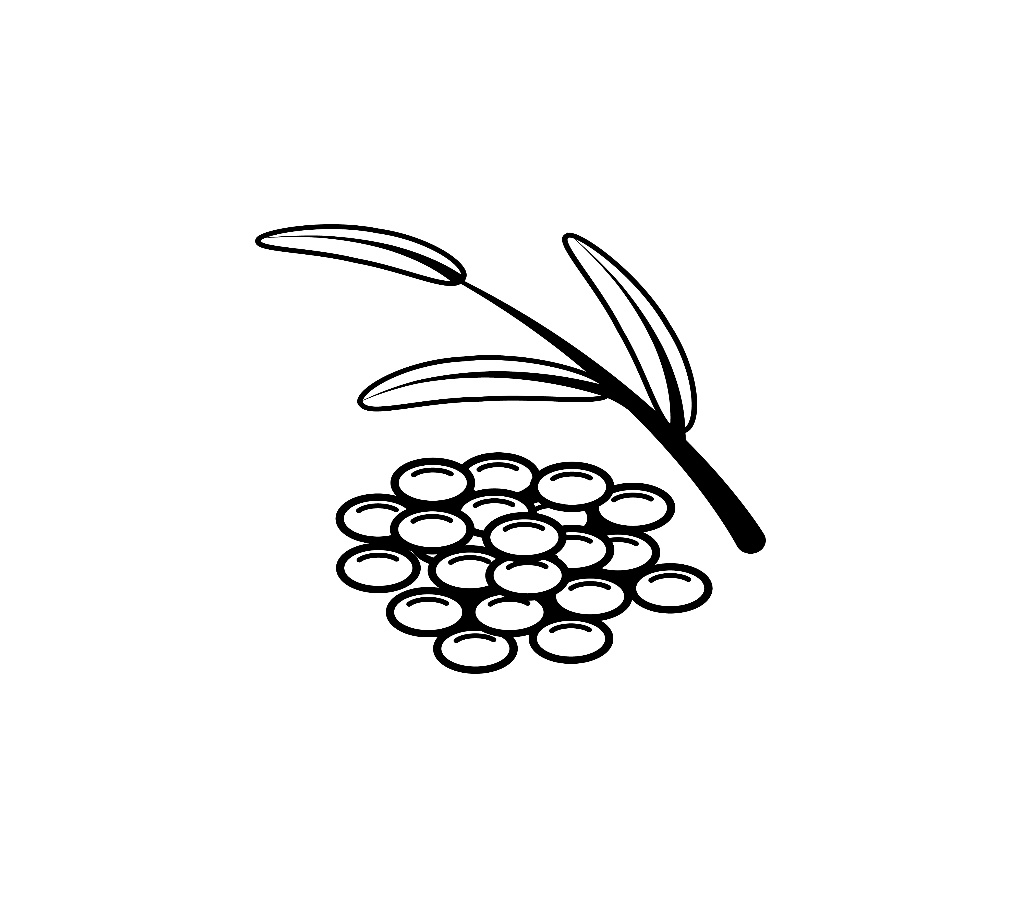 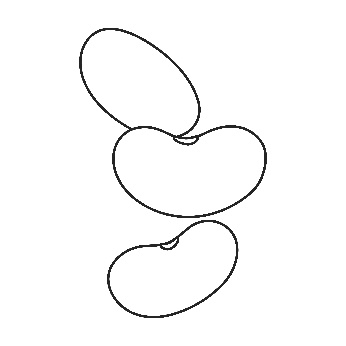 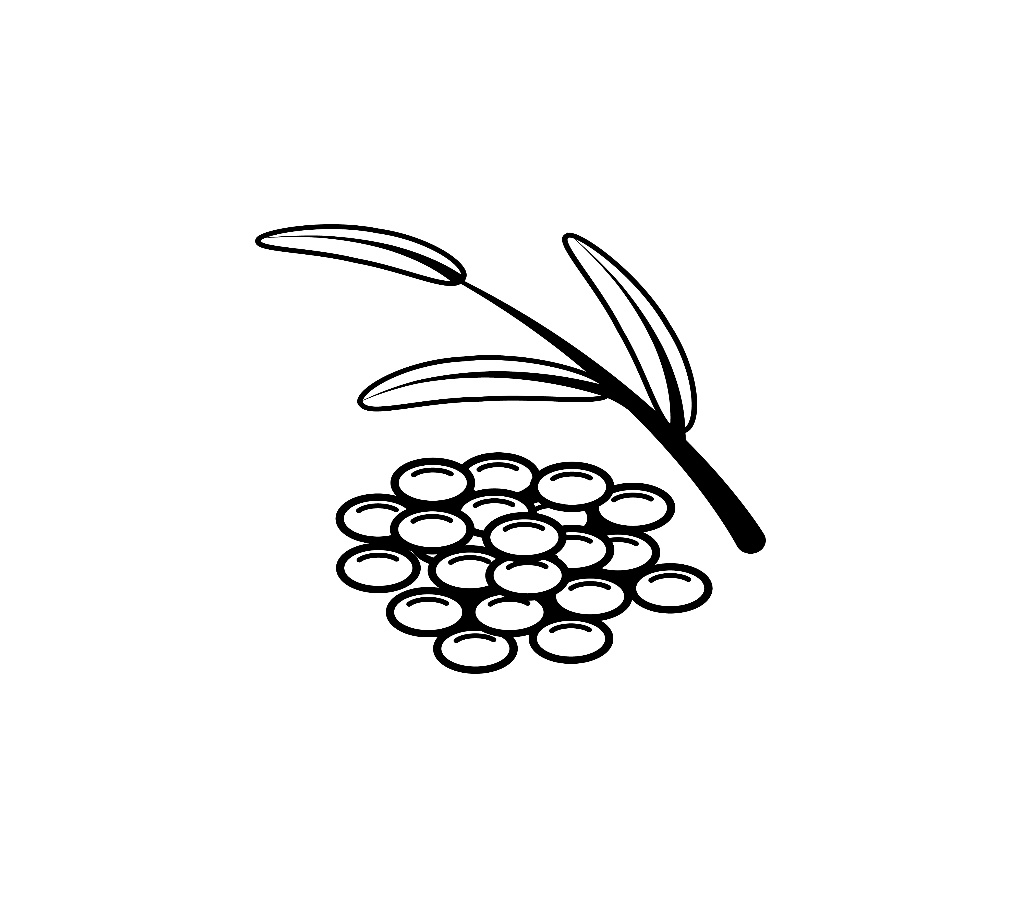 